МУНИЦИПАЛЬНОЕ БЮДЖЕТНОЕ УЧРЕЖДЕНИЕ ДОПОЛНИТЕЛЬНОГО ОБРАЗОВАНИЯ «ДЕТСКАЯ  ШКОЛА ИСКУССТВ №2 ИМ. В.П. ТРИФОНОВА»Г. ВОЛОГДЫДОПОЛНИТЕЛЬНАЯ ОБЩЕРАЗВИВАЮЩАЯ ОБЩЕОБРАЗОВАТЕЛЬНАЯ ПРОГРАММА В ОБЛАСТИ ХОРЕОГРАФИЧЕСКОГО ИСКУССТВА«ТАНЕЦ. ПЕРВЫЕ ШАГИ»ПРОГРАММАпо учебному предмету«ТАНЦЕВАЛЬНЫЙ РЕПЕРТУАР» Вологда2017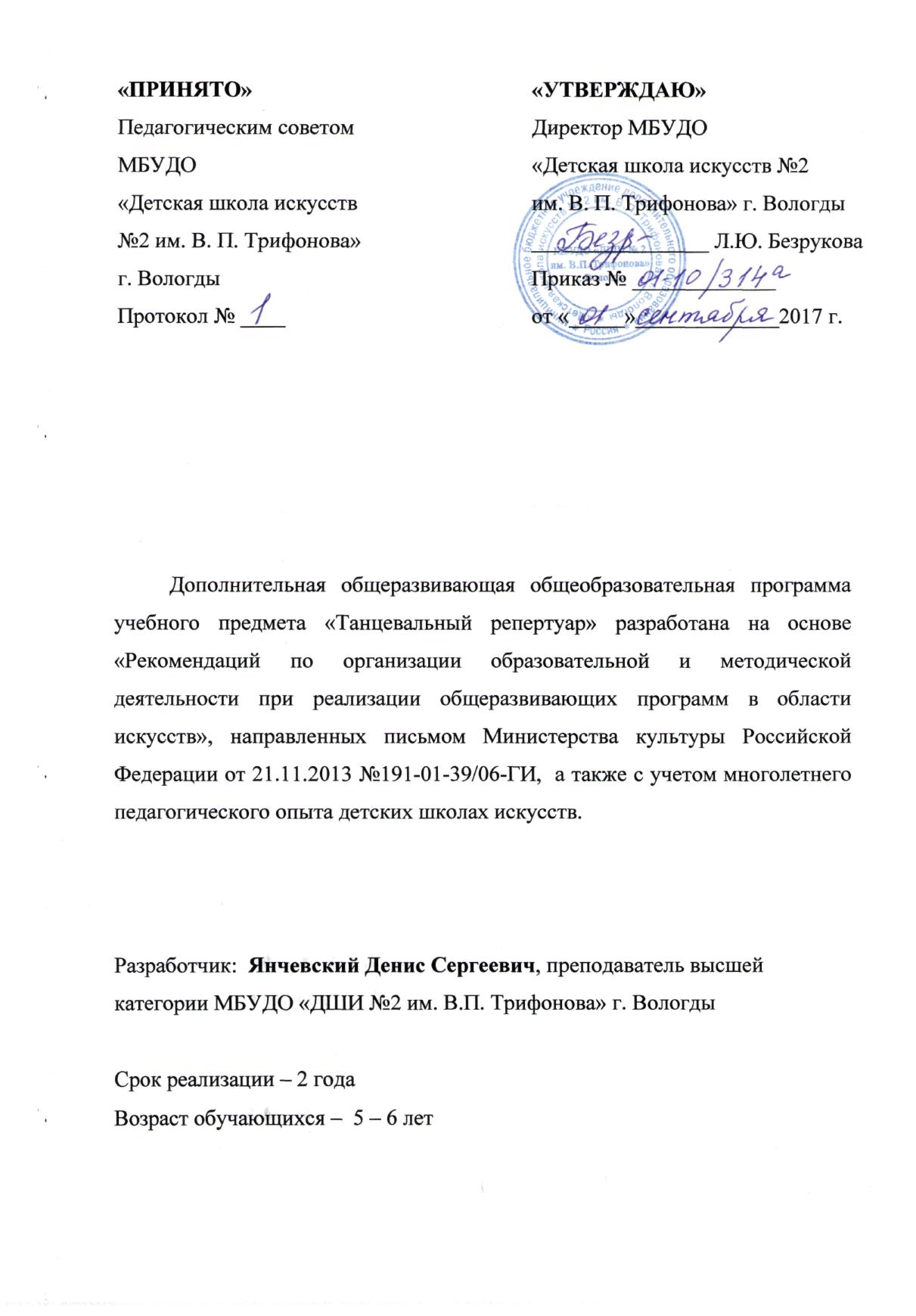 Содержание программы учебного предметаI. Пояснительная записка…………………………………………………….4II. Содержание учебного предмета …………………………………………8                                                         III. Содержание учебного предмета 1 год обучения……………………….9                              IV. Содержание учебного предмета 2 год обучения……………………...10	                                                 V. Требования к уровню подготовки  учащихся ………………………….12			          VI. Формы и методы контроля, система оценок …………………………..12	     VII. Методическое обеспечение учебного процесса ……………………...13	VIII. Список рекомендуемой методической литературы …………………17	          I. ПОЯСНИТЕЛЬНАЯ ЗАПИСКАХарактеристика учебного предмета, его место 		и роль в образовательном процессеПрограмма учебного предмета «Танцевальный репертуар» разработана на основе «Рекомендаций по организации образовательной и методической деятельности при реализации общеразвивающих программ в области искусств», направленных письмом Министерства культуры Российской Федерации от 21.11.2013 №191-01-39/06-ГИ,  а также с учетом многолетнего педагогического опыта в области музыкально-ритмического и хореографического развития детей в детских школах искусств. 	Социально-педагогический смысл хореографического отделения заключается в органичном сочетании художественно-исполнительского и воспитательного процессов, придании ему идейно-нравственной направленности. Решение этой задачи связанно во многом с репертуаром, с теми художественными произведениями, вокруг которых строится работа хореографического отделения. От его качества, идейно-художественного уровня, социально-педагогического потенциала зависит во многом эффективность выполняемых хореографическим отделением функций.Подбор репертуара требует от художественного руководителя хореографического отделения чёткого перспективного видения педагогического процесса как цельной и последовательной системы, в которой каждое звено, каждое структурное подразделение, каждый фактор дополняют друг друга, обеспечивая тем самым решение единых художественно-творческих и воспитательных задач.Одним из критериев при подборе репертуара для хореографического отделения является его реальность, соответствие репертуара техническим, художественным и исполнительским возможностям участников коллектива.При создании репертуара  необходимо придерживаться определённых требований, хотя «по рецепту» сочинить танцевальный номер, невозможно. Но можно придерживаться следующих требований: Необходимо помнить, что постановки должны соответствовать возрасту (каждому возрасту – свои номера) и уровню развития детей, они должны быть понятны им самим, тогда их поймёт и примет зритель; Для одной и той же возрастной группы необходимо создавать танцы разного жанра: игрового, сюжетного, технического и т.д.;При решении номера его содержание и образность должны исходить из его темы, диктуемой музыкальным материалом;Учитывать учебно-тренировочные цели;Помнить возрастную психологию детей к конкретному отвлечённому и ассоциативному восприятию содержания поставленного номера и исходить из индивидуальных возможностей исполнителей при постановке танцев; Создавать танцевальные произведения в расчёте на весь коллектив, отдельных сольных исполнителей, на пять – шесть человек (это позволяет работать с двумя составами), так как важно занимать всех участников коллектива; В балетмейстерской практике пользоваться материалом из народных танцев, историко-бытовых и современных с соответствующей выразительной пластикой. Классика, имеющая специфический язык, как бы цементирует весь материал, создавая некий обобщённый образный сплав.Подлинное творчество не признаёт готовых рецептов и правил, и каждая хореографическая постановка, как любое произведение искусства, требует оригинального решения, индивидуального подхода. Каждая новая постановка – это качественный скачёк в творческой биографии, потому что любой балетмейстер, воплощая свой замысел в исполнителе, стремится к совершенной материализации своей идеи, требует этого от артиста и подводит его к максимальному приближению.Практическая значимость программы состоит в том, что правильно подобранный репертуар обеспечивает возможность решения художественно-творческих и воспитательных задач одновременно.Чем богаче и разнообразнее репертуар коллектива, созданный художественным руководителем с разными индивидуальностями и творческим подчерком, тем шире возможности для раскрытия юных дарований.Срок реализации учебного предметаПрограмма «Танцевальный репертуар» рассчитана на 2 года обучения. Рекомендуемы возраст для обучения – 5 - 6 лет.Объем учебного времени и виды учебной работыОбъем учебного времени, предусмотренный учебным планом образовательной организации на реализацию учебного предметаОбщая трудоемкость учебного предмета «Танцевальный репертуар»  составляет 136 часов. Рекомендуемая продолжительность урока – от 30 минут.Форма проведения учебных занятийЗанятия проводятся в групповой и мелкогрупповой и групповой форме, численность учащихся в группе - от 2 до 15 человек. Групповая и мелкогрупповая форма занятий позволяет преподавателю построить процесс обучения в соответствии с принципами дифференцированного и индивидуального подходов.Цель и задачи учебного предметаЦель программы заключается в  развитие танцевально-исполнительских способностей учащихся на основе приобретенного ими комплекса знаний, умений, навыков, необходимых для исполнения танцевальных композиций в разных танцевальных направлениях. Для достижения поставленной цели, необходимо решить следующие задачи: Развитие танцевальности и музыкальности;Развитие чувства ансамбля (чувства партнерства), артистизма;Умение двигаться  в соответствии с различным  музыкальным материалом; Умение правильно распределять сценическую площадку; Приобретение обучающимися опыта творческой деятельности и публичных выступлений;Методы обученияДля достижения поставленной цели и реализации задач предмета используются следующие методы обучения:Словесно-образное объяснение, беседа, рассказ;Наглядный качественный показ;Эмоциональный (подбор ассоциаций, образов, художественные впечатления);Практический (творчески-самостоятельное создание учащимися музыкально-двигательных образов, разучивание композиций).Описание материально-технических условий реализации учебного предметаДля реализации программы необходимо просторное помещение с хорошей вентиляцией, оборудованное зеркалами, комната для переодевания (раздевалки), магнитофон, CD-диски, DVD-диски, USB-носители.II.	Содержание учебного предметаУчебная программа по предмету «Танцевальный репертуар» рассчитана на 5 лет обучения. В программе учтен принцип систематического и последовательного обучения. Последовательность в обучении поможет учащимся применять полученные знания и умения в изучении нового материала. Программу наполняют темы, составленные с учетом возрастных возможностей детей. Формирование у учащихся умений и навыков происходит постепенно: от знакомства с музыкальной, изучением основ хореографии до исполнения хореографических движений, комбинаций и композиций. Содержание программы подразделяются на четыре раздела (видам деятельности): Прослушивание музыкального материала и его анализ;Изучение танцевальных движений и комбинаций;Рисунки хореографического произведения;Техническая и эмоциональная отработка поставленного номера.III.	Содержание учебного предмета 1 года обученияОсновные задачи 1 года обучения:Введение. Знакомство с детьми. Инструктаж по технике безопасности, рассказ о форме для занятий. Рассказ о планируемом танцевальном репертуаре. Изучение хореографических фигур, рисунков,  знакомство с работой в пространстве, умение определять точки в зале (1,2,3,4,5,6,7,8). Разделы программы:Прослушивание музыкального материала и его анализ.Прослушивание музыки;Определение темпа и ритма музыкального произведения;Определение характера и настроения музыкального материала;Придумывание образа;Этюдная работа над образом.Изучение танцевальных движений и комбинаций.Элементарные движения ног;Элементарные движения рук;Простейшая танцевальная лексика;Соединение проученных движений в танцевальные связки и комбинации.Постановка рисунков.Постановка  рисунков и сюжетной линии экспозиции танца (завязка) – первой части танца; Постановка развития действия рисунков и сюжетной линии в танце – вторя часть танца;Постановка  кульминации танца рисунков и сюжетной линии – третья часть танца;Постановка финала хореографического произведения,  рисунков и сюжетной линии – последняя часть танца;Работа с солистами;Работа с кордебалетом (ансамблем);Работа с используемым реквизитом.Техническая и эмоциональная отработка поставленных номеров.Работа над техникой исполнения хореографического произведения;Работа над эмоциональным исполнительством;Репетиция в костюмах и с реквизитом;Генеральная репетиция на сцене со светом;Подготовка к отчётному концерту.Репертуарный список первого года обучения:«Детский сад» (постановка эстрадного танца);«В ожидании весны» (постановка эстрадного танца, на основе русского стилизованного танца).IV. Содержание учебного предмета 2 года обученияОсновные задачи 2 года обучения:Введение.  Инструктаж по технике безопасности, рассказ о форме для занятий. Рассказ о планируемом танцевальном репертуаре. Изучение хореографических фигур, возможных рисунков;Разделы программы:Прослушивание музыкального материала и его анализ.Прослушивание музыки;Определение темпа и ритма музыкального произведения;Определение характера и настроения музыкального материала;Придумывание образа;Этюдная работа над образом.Изучение танцевальных движений и комбинаций.Элементарные движения ног;Элементарные движения рук;Простейшая танцевальная лексика;Соединение проученных движений в танцевальные связки и комбинации.Постановка рисунков.Постановка  рисунков и сюжетной линии экспозиции танца (завязка) – первой части танца; Постановка развития действия рисунков и сюжетной линии в танце – вторя часть танца;Постановка  кульминации танца рисунков и сюжетной линии – третья часть танца;Постановка финала хореографического произведения,  рисунков и сюжетной линии – последняя часть танца;Работа с солистами;Работа с кордебалетом (ансамблем);Работа с используемым реквизитом.Техническая и эмоциональная отработка поставленных номеров.Работа над техникой исполнения хореографического произведения;Работа над эмоциональным исполнительством;Репетиция в костюмах и с реквизитом;Генеральная репетиция на сцене со светом;Подготовка к отчётному концерту.Репертуарный список второго года обучения:«По тёплым лужам» (постановка эстрадного танца);«Колыбельная» (постановка эстрадного танца).V. ТРЕБОВАНИЯ К УРОВНЮ ПОДГОТОВКИ УЧАЩИХСЯДанный раздел содержит перечень знаний, умений и навыков, приобретение которых обеспечивает программа по учебному предмету «Танцевальный репертуар»:   1.Музыкальность и ритмичность;   2. Определение характера и настроения в музыке;   3. Понимание понятий музыкальная раскладка;   4. Умение различать танцевальные стили и направления по музыкальным композициям и танцевальной лексике;   5. Уметь исполнять любую хореографию эмоционально и технично;   6. Уметь работать сольно, дуэтом в малых группах и в кардебалете;   7. Умение работать с реквизитом;    8. Умения вести себя на сцене в той или иной ситуации.VI.ФОРМЫ И МЕТОДЫ КОНТРОЛЯ, СИСТЕМА ОЦЕНОК.Аттестация: цели, виды, форма, содержаниеОсновной формой контроля реализации данной программы являются текущий контроль, промежуточная  аттестация, итоговая аттестация. По окончании программы обучающиеся должны: знать:- роль и значение занятий хореографией;     -владеть разнообразием танцевального репертуара (народного, эстрадного, современного, классического танца).уметь:     - качественно и осознанно исполнять программный репертуар;     - определять жанры музыки, характер, настроение и умения двигаться в соответствии с различными музыкальными образами, темпами, ритмами, характерами;     - применять навыки и умения на других предметах;     - уметь работать в группе и индивидуально;      - самостоятельно работать над ошибками.Критерии оценкиПо результатам текущей, промежуточной и итоговой аттестации выставляются оценки: «отлично», «хорошо», «удовлетворительно».• 5 (отлично) - ставится, если учащийся точно и грамотно выполнил задания;• 4 (хорошо) – ставится при некоторой неточности в исполнении заданных движений и комбинаций, недочетов в  исполнении танцевальных композиций; • 3 (удовлетворительно) - ставится, если исполнение неряшливо, недостаточно грамотно и маловыразительно.VII. МЕТОДИЧЕСКОЕ ОБЕСПЕЧЕНИЕ УЧЕБНОГО ПРОЦЕССАМетоды обучения являются одним из важнейших компонентов учебного процесса. Без соответствующих методов деятельности невозможно реализовать цели и задачи обучения, достичь усвоения учащимися определенного содержания учебного материала.   При обучении воспитанников в данной программе используются следующие методы: практический, игровой,  словесный, наглядный, репродуктивный, проблемно-поисковый, самостоятельной работы и стимулирования учебной деятельности. На занятиях в первую очередь используется практический метод обучения, так как образовательная программа имеет профессионально–прикладную цель обучения.Практический и игровой методы обучения – основные при реализации данной программы.  Практический.Практический метод используется для проучивания и отработки танцевальных движений.Игровой.  Игровой метод обучения - учебная деятельность, когда каждый ребёнок объединён решением главной задачи и ориентирует свои действия на выигрыш. Дети дошкольного и младшего школьного возраста имеют потребность в игре, поэтому проведение занятия с использованием игровых элементов целесообразно. Использование в постановках сюжетов и образов.  Также при реализации программы использованы другие методы обучения. Стимулирования учебной деятельности.  Подготовка и участие в контрольных уроках, концертах и гастролях. Словесный:- Рассказ (устное повествование и изложение содержания учебного материала, непрерываемое вопросами учениками). Во время рассказа педагог сообщает задачи деятельности учащихся на занятии, раскрывает содержание новой темы. В конце занятия делает выводы и обобщения, даёт задания для самостоятельной работы дома по этой теме. В данной программе используются рассказы о знаменитых танцовщиках, об истории хореографического искусства.- Беседа (разговор, организуемый с помощью тщательно продуманной системы вопросов, постепенно подводящих детей к усвоению нового понятия). В беседе используются приёмы постановки вопросов, обсуждения ответов и построения выводов. После концертов проводятся беседы с обсуждением выступлений. Во время беседы воспитанники вспоминают, систематизируют, обобщают ранее усвоенное, делают выводы.Проблемно-поисковый.В данной программе применяется преимущественно с целью развития навыков творческой учебно-познавательной деятельности, способствует более осмысленному и самостоятельному овладению знаниями. Например, дети исполняют ранее выученную комбинацию в образе какого-либо сказочного героя   или животного, придумывают начало и конец получившегося этюда.   Репродуктивный.Дети применяют по образцу ранее или только что усвоенные знания. Например, исполнение выученного движения с ранее изученными элементами, объединение их комбинацию, многократное их исполнение. При этом методе дети не осуществляют самостоятельного приобретения знаний.   Самостоятельной работы. К примеру, осуществляется устным пересказом увиденного ребёнком после посещения концерта, придумыванием движений или поз на заданную педагогом музыку.   Наглядный.- метод иллюстрации (предполагает показ воспитанникам фотографий балетов и портретов известных танцоров);- метод демонстрации (показ видеофильмов о балетах, постановках, исполнителях и хореографах);- повторение за педагогом (игра «Зеркало» - дети воспроизводят движения педагога).   VIII.	СПИСОК РЕКОМЕНДУЕМОЙ ЛИТЕРАТУРЫБухвостова Л.В., Щекотихина С.А. Мастерство хореографа: учебное пособие. - Орел: Орловский гос. Институт искусств и культуры, 2005. Добровольская Г. Н. Танец. Пантомима. Балет. - Л., 1975. Драматургия и композиция танца, Р.С. Зарипов, Е.Р.Валяева.-Планета музыка, 2015.Есаулов И.Г. Хореодраматургия. Искусство балетмейстера. – Ижевск: Издательский дом «Удмуртский университет», 2000.Ефименкова Б.Б. Танцевальные жанры. - М., 1962.Захава Б.Е. Мастерство актера и режиссера: учеб. пособие. - М.: РАТИ - ГИТИС, 2008. Захаров Р.В. Записки балетмейстера.- М: 1976.Захаров Р.В. Искусство балетмейстера. – М.: Искусство,  2000. Захаров Р.В. Слово о танце. – М., 1999Захаров Р.В. Сочинение танца: страницы педагогического опыта. – М.: Искусство, 1999.Козлов Н. И. Пластическая выразительность как один из определяющих компонентов в создании художественного образа. - СПб. : Композитор, 2006. Композиция и постановка танца: учебное пособие А.В Мелехов. Уральский Государственный педагогический университет. Екатеринбург,2015.Маца И. Л. Идея и образ. Очерки по теоретическому искусствознанию. - М., 1930.Новерр Ж.Ж.Письма о танцах и балетах.-М: 1965Панферов В. И. Мастерство хореографа: учеб. пособие. - Челябинск, Полиграф-Мастер, 2009.Филатов С.В. От образного слова - к выразительному движению. - М., 1993.Фокин М. Против течения. – Л., 2005. Футбер И. Пантомима, движение, образ. - М.: Искусство, 2000.Хореографическое искусство и балетмейстер, В.Н.Карпенко, И.А. Карпенко, Ж.Б.Багона, - Инфра-М: 2015  Эльяш Н. Образы танца. – М., 2002. Вид учебной работы, нагрузки, аттестацииЗатраченное времяЗатраченное времяЗатраченное времяЗатраченное времяВсего часовГоды обучения1122Полугодие1212Количество недель16181618Аудиторные занятия32363236136Максимальная нагрузка32363236136